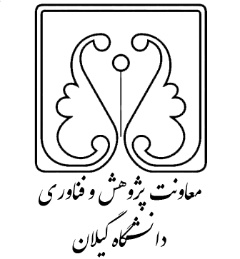 دانشکدهمجریکارفرماتاریخ شروعتاریخ پایانمبلغ قرارداد